ПРЕСС-РЕЛИЗЖители Кубани в телефонном режиме могут получить ответы по сделкам с недвижимостьюНа время карантина личное посещение Кадастровой палаты и её территориальных отделов временно ограничено. Но чтобы всегда оставаться на связи с заявителями специалисты Ведомственного центра телефонного обслуживания (ВЦТО) круглосуточно проводят консультации для граждан в телефонном режиме.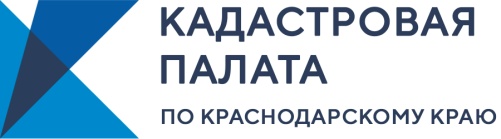 В ведении ведомственного центра вопросы по перечням документов, необходимых для постановки на кадастровый учет и регистрации прав на недвижимое имущество и сделок с ним; порядку и способам подачи запроса о предоставлении сведений из Единого государственного реестра недвижимости (ЕГРН).За консультацией к специалистам граждане обычно обращаются при проведении сделок с недвижимостью. Эксперты в телефонном режиме дают советы о том, как обезопасить себя от покупки «нелегальной» недвижимости, проверив объект с помощью выписки из ЕГРН, если собственнику необходимо снять дом с кадастрового учета специалист также проконсультирует гражданина по перечню необходимых документов. С помощью специалистов ВЦТО граждане могут уточнить статус уже поданного заявления на проведение кадастрового учета или составить список необходимых для ее получения документов, узнать режим работы филиалов Кадастровой палаты и территориальных органов Росреестра, оформить предварительную запись на прием к руководителям или на выездное обслуживание, получить подробную консультацию и практическую помощь в использовании электронных сервисов.Также специалисты ВЦТО информируют граждан об адресах МФЦ, в которых можно получить услуги Росреестра; консультируют по порядку обжалования решений, действий/бездействий должностных лиц, ответственных за предоставление услуг. Если  вопрос требует детальной проработки, оператор ВЦТО сформирует отложенный запрос. Запрос будет направлен в Управление Росреестра или Кадастровую палату, где будет подготовлен ответ.Для получения консультаций звоните по бесплатному номеру горячей линии Росреестра 8-800-100-34-34.Ведомственный центр телефонного обслуживания (ВЦТО) – специализированный филиал Федеральной кадастровой палаты, расположенный на площадках в Курске и Казани. Суммарно в нем работают более 300 специалистов. ВЦТО начал принимать звонки 21 сентября 2011 года. За восемь лет обработано более 30 млн обращений. ______________________________________________________________________________________________________Пресс-служба Кадастровой палаты по Краснодарскому краю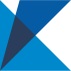 ул. Сормовская, д. 3, Краснодар, 350018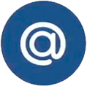 press23@23.kadastr.ru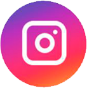 https://www.instagram.com/kadastr_kuban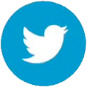 https://twitter.com/Kadastr_Kuban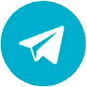 https://t.me/kadastr_kuban